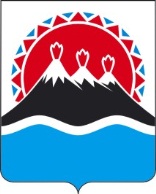 г. Петропавловск-Камчатский		                              27 декабря 2013 года об Общественном совете при Министерстве  образования и  науки  Камчатского  краяВ соответствии с Типовым положением об общественном совете при исполнительном органе государственной власти Камчатского края, утвержденным постановлением Правительства Камчатского края от 23.08.2013 № 370-П «Об общественных советах при исполнительных органах государственной власти Камчатского края»,ПРИКАЗЫВАЮ:1. Утвердить Положение об Общественном совете при Министерстве образования и науки Камчатского края согласно приложению.2. Настоящий приказ вступает в силу через 10 дней после дня его официального опубликования.Министр                                                                                              В.Л. Тюменцев			                                                                                                         Приложение   к   приказу                                                                                                 Министерства образования и                                                                                        науки Камчатского края                                                                                       от 27.12.2013 № 1661 Положениеоб Общественном совете при Министерстве образования и науки Камчатского края1. Общие положения1.1. Настоящее Положение определяет цели, задачи, функции и порядок деятельности Общественного совета при Министерстве образования и науки Камчатского края (далее - Совет).1.2. Совет является постоянно действующим совещательным органом при Министерстве образования и науки Камчатского края (далее - Министерство) и создается в целях обеспечения согласования общественно значимых интересов граждан Российской Федерации и находящихся на территории Камчатского края иностранных граждан и лиц без гражданства (далее - граждане), институтами гражданского общества и Министерством при осуществлении им функций по выработке и (или) реализации региональной политики, по нормативному правовому регулированию в установленной правовыми актами Камчатского края сфере деятельности (далее - установленная сфера деятельности), а также повышения гласности и открытости деятельности Министерства.1.3. Совет в своей деятельности руководствуется Конституцией Российской Федерации, федеральными законами и иными нормативными правовыми актами Российской Федерации, законами Камчатского края и иными нормативными правовыми актами Камчатского края, а также настоящим Положением.1.4. Совет формируется на основе гласности и добровольного участия в деятельности Совета в порядке, предусмотренном постановлением Правительства Камчатского края.1.5. Деятельность Совета осуществляется на основе равенства, свободного обсуждения всех вопросов и коллективного принятия решений.1.6. Члены Совета исполняют свои обязанности на общественных началах.2. Задачи и функции Совета2.1. Основными задачами Совета являются:1) выдвижение и обсуждение общественных инициатив, связанных с выявлением и решением ключевых социально значимых проблем в установленной сфере деятельности Министерства;2) развитие взаимодействия Министерства с институтами гражданского общества, обеспечение участия граждан, в том числе членов Общественной палаты Камчатского края, представителей заинтересованных общественных организаций, независимых от Министерства экспертов, и использование их потенциала в обсуждении и формировании обоснованных предложений в установленной сфере деятельности Министерства;3) участие в информировании граждан о деятельности Министерства, в том числе через средства массовой информации, и в организации публичного обсуждения наиболее важных вопросов в установленной сфере деятельности Министерства.2.2. Основными функциями Совета являются:1) организация и проведение общественной оценки деятельности Министерства;2) участие в общественном обсуждении проектов нормативных правовых актов Камчатского края, разработчиком которых является Министерство;3) подготовка предложений по совершенствованию законодательства Камчатского края, а также выработка иных мер по регулированию процессов в установленной сфере деятельности Министерства;4) привлечение граждан, представителей заинтересованных общественных, научных и других организаций, независимых от Министерства экспертов (не вошедших в состав Совета) к обсуждению вопросов, входящих в компетенцию Совета;5) участие в проведении оценки качества работы организаций, подведомственных Министерству.2.3. Совет для выполнения своих основных задач и функций имеет право:1) направлять по согласованию с руководителем Министерства (далее – Министр) своих членов для участия в заседаниях коллегии, других совещательных органах, созданных при Министерстве, а также в иных мероприятиях, проводимых Министерством, и выражать мнение Совета по рассматриваемым вопросам;2) приглашать должностных лиц Министерства, иных государственных органов, органов местного самоуправления муниципальных образований в Камчатском крае, представителей общественных, научных и других организаций, иных лиц на заседания Совета;3) привлекать при необходимости к работе специалистов для решения вопросов, входящих в компетенцию Совета;4) запрашивать и получать от Министерства материалы и информацию, необходимые для работы Совета, за исключением сведений, составляющих государственную и иную охраняемую федеральным законом тайну.2.4. В целях обеспечения проведения оценки качества работы организаций, подведомственных Министерству, Совет вправе:1) формировать перечень организаций, подведомственных Министерству, для проведения оценки качества их работы на основе изучения результатов общественного мнения;2) определять критерии эффективности работы организаций, подведомственных Министерству, которые характеризуют:а) открытость и доступность информации об организации;б) комфортность условий и доступность получения услуг, в том числе для граждан с ограниченными возможностями здоровья;в) время ожидания в очереди при получении услуги;г) доброжелательность, вежливость и компетентность работников организации;д) долю получателей услуг, удовлетворенных качеством обслуживания в организации;3) устанавливать порядок оценки качества работы организации, подведомственной Министерству, на основании определенных критериев эффективности работы организаций, в том числе с учетом Правил формирования независимой системы оценки качества работы организаций, оказывающих социальные услуги, утвержденных постановлением Правительства Российской Федерации от 30.03.2013 № 286 «О формировании независимой системы оценки качества работы организаций, оказывающих социальные услуги»;4) организовывать работу по выявлению, обобщению и анализу общественного мнения и рейтингов о качестве работы организаций, подведомственных Министерству, в том числе сформированных общественными организациями, профессиональными сообществами и иными экспертами;5) направлять в Министерство:а) информацию о результатах оценки качества работы организаций, подведомственных Министерству;б) предложения об улучшении качества работы, а также об организации доступа к информации, необходимой для лиц, обратившихся за предоставлением услуг.3. Порядок деятельности Совета3.1. Основной формой деятельности Совета являются заседания и принятие соответствующих решений по рассматриваемым вопросам.3.2. Заседания Совета проводятся по мере их необходимости, но не реже одного раза в квартал согласно утвержденному плану на соответствующий календарный год. План работы Совета принимается на первом заседании Совета и утверждается председателем Совета по согласованию с Министром.3.3. Заседание Совета считается правомочным, если на нем присутствует не менее половины от списочного состава Совета. Члены Совета осуществляют свою деятельность лично и не вправе делегировать свои полномочия другим лицам.3.4. Заседания Совета проводит его председатель, а в его отсутствие - заместитель председателя.3.5. Решения Совета принимаются открытым голосованием простым большинством голосов. При равенстве голосов решающим является голос председательствующего на заседании.3.6. Решения Совета, принятые на его заседаниях в форме заключений, предложений, рекомендаций и обращений, носят рекомендательный характер и отражаются в протоколах заседаний, которые подписываются председательствовавшим на заседании Совета и секретарем Совета.3.7. Члены Совета, не согласные с принятыми на заседании решениями, могут письменно изложить свое особое мнение, которое приобщается к протоколу заседания.3.8. Министр информирует Совет о результатах рассмотрения соответствующего обращения Совета в течение 30 календарных дней со дня его регистрации. В исключительных случаях Министр либо уполномоченное им должностное лицо Министерства вправе продлить срок рассмотрения указанного обращения не более чем на 30 календарных дней, уведомив об этом Совет.3.9. Заседания Совета являются открытыми для представителей средств массовой информации с учетом требований законодательства Российской Федерации о защите государственной и иной охраняемой федеральным законом тайны, а также соблюдения прав граждан и юридических лиц.3.10. В период между заседаниями Совет проводит обсуждение вопросов, запланированных и (или) предлагаемых к вынесению на заседания Совета, рассмотрение проектов нормативных правовых актов Камчатского края и иных документов, разрабатываемых Министерством и размещенных на официальном сайте.3.11. Организационно-техническое обеспечение деятельности Совета осуществляет Министерство.4. Права и обязанности членов Совета4.1. Члены Совета:1) вносят предложения по формированию плана работы, повестке заседания Совета;2) предлагают кандидатуры специалистов, обладающих специальными знаниями, по вопросам, предлагаемым к рассмотрению Советом;3) участвуют в подготовке материалов к заседаниям Совета, в организации контроля исполнения решений Совета;4) высказывают особое мнение по вопросам, рассматриваемым на заседании Совета;5) осуществляют иные полномочия в рамках деятельности Совета.4.2. Члены Совета не вправе использовать свой статус в целях, не связанных с исполнением полномочий Совета, в интересах политических партий, других общественных объединений, религиозных объединений и иных организаций, а также в личных интересах.4.3. Председатель Совета, а в его отсутствие заместитель председателя:1) возглавляет Совет и организует его работу;2) утверждает план работы, повестку заседания и список лиц, приглашенных на заседание Совета (по согласованию с Министром);3) проводит заседания Совета, подписывает протоколы заседаний и другие документы, исходящие от Совета;4) информирует членов Совета о документах и материалах, поступивших в Совет;5) вносит предложения Министру по вопросу внесения изменений в состав Совета и в положение о Совете;6) взаимодействует с руководством Министерства по вопросам реализации решений Совета;7) ежегодно выступает с отчетом о деятельности Совета на коллегии Министерства;8) осуществляет иные полномочия по обеспечению деятельности Совета.4.4. Секретарь Совета:1) уведомляет членов Совета и приглашенных о дате, времени, месте проведения очередного заседания и его повестке;2) оформляет протоколы заседаний Совета и представляет их председателю Совета на подпись;3) взаимодействует со структурными подразделениями Министерства по вопросам организационно-технического и информационного сопровождения деятельности Совета;4) размещает на официальном сайте исполнительных органов государственной власти Камчатского края в информационно - телекоммуникационной сети «Интернет» (далее – официальный сайт) информацию о повестке дня заседания Совета, а также о решениях, принятых Советом, за исключением информации, являющейся в соответствии с нормативными правовыми актами Российской Федерации конфиденциальной;5) участвует в подготовке ежегодного отчета о деятельности Совета и размещает его на официальном сайте до 1 февраля года, следующего за отчетным;6) направляет в течение 7 рабочих дней после заседания Совета копии протоколов заседаний Министру, а также в совет Общественной палаты Камчатского края - по решению Совета.МИНИСТЕРСТВО ОБРАЗОВАНИЯ И НАУКИКАМЧАТСКОГО КРАЯ ПРИКАЗ № 1661Об  утверждении  Положения 